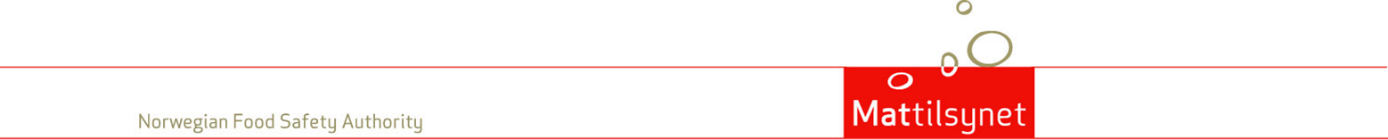 Application – Authorisation of adjuvantsApplicantCurrent or future authorisation holder, i.e. the party responsible for initial placing of the plant protection product on the Norwegian marketProduct informationSend application form to: 
Norwegian Food Safety Authority, Regional Office Stor-Oslo, P.O. Box 383, N –2381 Brumunddal, Norway
Or e-mail: postmottak@mattilsynet.no                                 Send two full sets of documentation to: Norwegian Food Safety Authority, National Registration Department, Regional Office Stor -Oslo, Glynitveien 30, N-1400 Ski, NorwayThe application form should be submitted as signed original. All other documents, including the copy of the application form, 
must be delivered on CD or in another digital form.Application must be written in compliance with national guidance for approval of adjuvants and the Northern zone guidance document.Temporary representative  (if applicable)Representing the authorisation holder ( i.e. the applicant in point 10 ) only during the application procedurePermanent representative (if applicable)Representing the future authorisation holder (i.e. the applicant in point 10) during the authorisation period Invoicing address for application feeSignature Completeness check for annexesData requirements. If not added, a justification shall be made.Appendix 1Complete composition of the formulation Extend the table if necessaryNote:Safety Data Sheets will only be accepted in Norwegian or English. Purity of the formulants and the majority of the remaining components of the composition must be provided.If the applicant does not own the product data, supplier of the different products can send this data directly to the Norwegian Food Safety Authority. The information will be treated as strictly confidential.SignatureNoInformationInformationInformationInformation1Company nameCompany nameOrganisation numberOrganisation number1AddressAddressPostal code and townPostal code and town1Contact person E-mail addressE-mail addressTelephone no. (incl. country code)NoInformationInformation2Name of the product (incl. trade name)Product code3Type of adjuvant and intended useOther type (if applicable):4Packaging sizePackaging material5Physical state of the productPhysical state of the product6Complete composition of the product. State unambiguous chemical name for each co-formulant, in accordance with IUPAC (or CAS and CAS- no.). If the quantity of an ingredient varies from one batch to another, limits for the variation shall be given. The quantity of each active ingredient shall be given in g/L or g/kg.Please fill in the table in appendix 1 and submit it to the Norwegian Food Safety Authority as a separate sheetComplete composition of the product. State unambiguous chemical name for each co-formulant, in accordance with IUPAC (or CAS and CAS- no.). If the quantity of an ingredient varies from one batch to another, limits for the variation shall be given. The quantity of each active ingredient shall be given in g/L or g/kg.Please fill in the table in appendix 1 and submit it to the Norwegian Food Safety Authority as a separate sheetNoInformationInformationInformationInformation7Company nameCompany nameOrganisation numberOrganisation number7AddressAddressPostal code and townPostal code and town7Contact person E-mail addressE-mail addressTelephone no. (incl. country code)8A representative should prove the appointed level of representation with a letter of appointment by the applicant in original.  Letter of appointment as temporary representative is attachedA representative should prove the appointed level of representation with a letter of appointment by the applicant in original.  Letter of appointment as temporary representative is attachedA representative should prove the appointed level of representation with a letter of appointment by the applicant in original.  Letter of appointment as temporary representative is attachedA representative should prove the appointed level of representation with a letter of appointment by the applicant in original.  Letter of appointment as temporary representative is attachedNoInformationInformationInformationInformation9Company nameCompany nameOrganisation numberOrganisation number9AddressAddressPostal code and townPostal code and town9Contact person E-mail addressE-mail addressTelephone no. (incl. country code)No.InformationInformation10Application fee will be paid by  Authorisation holder  Temporary representative  Permanent representativeApplication fee will be paid by  Authorisation holder  Temporary representative  Permanent representative10Invoicing addressContact person10Postal code and townE-mail addressCountryTelephone no. (incl. country code)11Applying company Date (dd.mm.yyyy)11SignatureNameNoIssueComments(e.g. confidential data claim)Attached?Attached?Annex NoNoIssueComments(e.g. confidential data claim)YesNoAnnex No12A declaration confirming that the product do not have any harmful effects on health and environment when used properly and for their intended use.     13Documentation on efficacy and phytotoxicity according to «Guidance on requirements for efficacy data for zonal evaluation of a plant protection product in the Northern Zone».14Documentation of physical and chemical compatibility on proposed mixes of adjuvant and plant protection products.15Safety data sheet for each formulant in the product (in Norwegian or English). 16Safety data sheet for the product 
(in Norwegian).17Complete composition of the product(see appendix 1).18Letter of Access (if the product data are not owned by the applicant).19Data sharing agreement/task force 
(if the product data are not owned by the applicant).20  Proposed label (in Norwegian) according to the requirements.  21Letter of appointment.InformationInformationName of the product (incl. trade name)Product codeCompany nameOrganisation numberFormulant (trade name)CAS noContent (g/L or g/kg)SDS no.Applying company Date (dd.mm.yyyy)SignatureName